BAPTISMAL SPONSOR CERTIFICATE 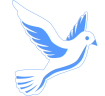 For baptismal sponsors who are not members of Saint Stephen Parish, please:1. Fill out the top portion of the certificate2. Carefully read the affirmations3. Have your Roman Catholic priest/pastor witness your signature 4. Emboss the Seal of the Faith Community 5. Return this form to Saint Stephen Parish at least 3 weeks before the baptismWHY IS IT IMPORTANT FOR BAPTISMAL SPONSORS TO BE REGISTERED IN A FAITH COMMUNITY?Roman Catholic GodparentsCanon Law tells us that to be a sponsor (Godparent) it is necessary, in part, to be sixteen years old, be Catholic, fully initiated (having celebrated baptism, confirmation, Eucharist) and living a life of faith which gives witness to this initiation. (#874) Godparents, please supply a copy of your Confirmation Certificate.For Roman Catholics, the parish offers stability for our regular celebration of the Eucharist. Jesus began his Church by forming a community of men and women to whom he handed over the faith. He built his Church on this community of apostles and disciples. The early Church understood the importance of community life and the Faith spread because the Apostles and St. Paul formed communities (churches) in various cities. The early Church knew that community was essential. Parish membership is one of the major indications that we take our faith life seriously. We need the community of believers to support and nourish our faith life.  If we say we don’t need a faith community to be Catholic, we deny the foundation on which the Church was built. How can we today, sustain our Catholicism apart from the parish community? What then gives us nourishment? How then do we continue to learn about our faith? Where is our stability? The Church does not exist apart from parish life. It is parish life.Baptized Christian WitnessesFor baptized Christians who will be Christian Witnesses, if we are not registered at a congregation of our Christian faith, we are disconnected from the regular faith life of the church. If we are disconnected from our church’s faith life, then to what do we witness? How then can we give proper example to the child we are supposed to be sponsoring? Christian Witnesses, please supply a copy of your Baptismal Certificate. WHAT IF I DON’T BELONG TO A FAITH COMMUNITY NOW?You may take this opportunity to register at the faith community where you attend. If the priest or pastor is familiar with your attendance and participation, he/she may be willing to sign and seal the Sponsor Certificate. If you have very recently changed locations, you may wish to contact your former parish or congregation and have that priest or pastor sign your certificate. At the same time you’ll want to establish a membership at your new location.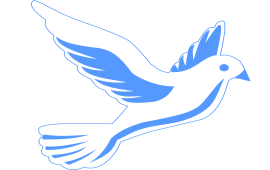 Saint Stephen Catholic Community1441 W. Oakwood Road Oak Creek, WI 53154 Phone: 414-762-0552